Второе информационное письмоИнститут истории, археологии и этнографии народов Дальнего Востока ДВО РАН приглашает всех школьников Приморского края принять участие в Краевом конкурсе сочинений школьников: «Уроки истории: к 100-летию окончания Гражданской войны».Организаторы конкурса:Дальневосточное отделение российского исторического общества, Дальневосточное отделение Российской академии наук, Институт истории, археологии и этнографии народов Дальнего Востока Дальневосточного отделения Российской академии наук, Федеральное государственное автономное образовательное учреждение высшего образования «Дальневосточный федеральный университет», при поддержке Правительства Приморского края и Общества изучения Амурского края.Цель конкурса:Популяризация истории Дальнего Востока и Приморского края, содействие формированию общегражданской идентичности и развитие патриотизма среди молодого поколения.Принять участие могут учащиеся 9-11 классов школ Приморского края.Конкурсные сочинения принимаются до 25 октября 2022 г. Сочинения нужно отправить на e-mail: rio.dvotdelenie@mail.ru (с пометкой «Конкурс сочинений школьников»).Полные требования к конкурсным сочинениям и рекомендации по подготовке и написанию указаны в Положении о конкурсе Положение прилагается, также с ним можно ознакомиться на сайте Института http://ihaefe.org/ Либо странице соцсети ВКонтакте Школьного научного общества “Искра” https://vk.com/school_sci_soc .По всем возникающим вопросам можно обращаться:в группу в социальной сети ВКонтакте https://vk.com/school_sci_soc (здесь же можно найти все документы конкурса и текущую информацию)либоПоповкин Андрей Владимирович: +79245288392 (WhatsApp, Telegram), andrey.popovkin@gmail.com (с пометкой «Конкурс сочинений школьников»)или690001, Владивосток, Пушкинская 89, Дальневосточное отделение РИО  e-mail: rio.dvotdelenie@mail.ru (с пометкой «Конкурс сочинений школьников»)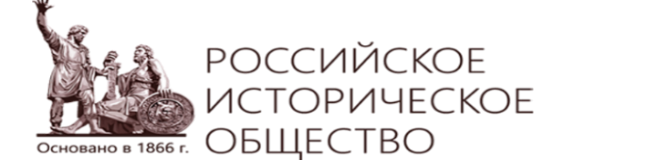 ИИАЭ ДВО РАН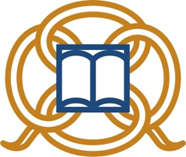 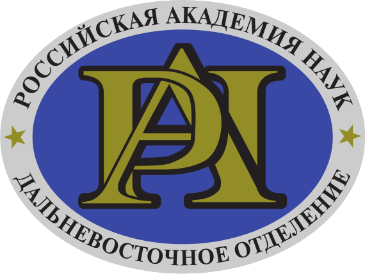 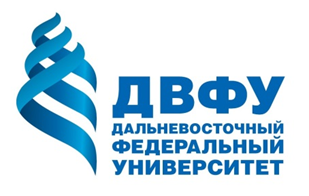 